 АДМИНИСТРАЦИЯМУНИЦИПАЛЬНОГО ОБРАЗОВАНИЯЗЕЛЕНОВСКОЕ СЕЛЬСКОЕ ПОСЕЛЕНИЕСТАРОКУЛАТКИНСКОГО РАЙОНАУЛЬЯНОВСКОЙ ОБЛАСТИП О С Т А Н О В Л Е Н И Е26.12.2020г.                                 с. Старое  Зеленое                                    № 45 Об установлении мест временного складирования снега на территории муниципального образования Зеленовское сельское поселение в зимний период 2020-2021 годов         В соответствии с статьей 48 Федерального закона от 06.10.2003 №131-ФЗ «Об общих принципах организации местного самоуправления в Российской Федерации», в соответствии с Правилами благоустройства территории муниципального образования Зеленовское сельское поселение Старокулаткинского района Ульяновской области утвержденными решением Совета депутатов муниципального образования Зеленовское сельское поселение от 27.12.2019г. №11/2, в целях обеспечении чистоты и порядка на территории муниципального образования Зеленовское сельское поселение в связи с наступлением зимнего периода и необходимостью проведения работ по уборке снега с территории дорог, тротуаров, площадок парков в пределах населенных пунктов поселения, администрация муниципального образованияадминистрация муниципального образования Зеленовское сельское поселение постановляет:1.Установить места временного складирования снега в населенных пунктах муниципального образования Зеленовское сельское поселение:1.1. в населенном пункте с.Старое Зеленое - земельный участок площадью 0,5 га в кадастровом квартале 73:15:020201, из земель государственная собственность на которые не разграничена, в 900 метрах на северо-запад от места временного хранения твердых бытовых отходов (приложение 1);1.2. в населенном пункте с.Новое Зеленое - земельный участок площадью 0,5 га в кадастровом квартале 73:15:020401, из земель государственная собственность на которые не разграничена, в 100 метрах на север от места временного хранения твердых бытовых отходов (приложение 2);1.3. в населенном пункте с.Вязовый Гай - земельный участок площадью 0,5 га в кадастровом квартале 73:15:020601, из земель государственная собственность на которые не разграничена, в 1200 метрах на запад от места временного хранения твердых бытовых отходов (приложение 3);1.4. в населенных пунктах с.Зарыклей и с. Новая Лебежайка - земельный участок площадью 0,5 га в кадастровом квартале 73:15:020801, из земель государственная собственность на которые не разграничена, в 1100 метрах на юго-восток от места временного хранения твердых бытовых отходов (приложение 4).2. Предприятиям, организациям и частным лицам производить складирование снега только в установленном месте, не допуская на нем появление мусора и твердых бытовых отходов.	3. Настоящее постановление вступает в силу на следующий день после дня его официального опубликования.И.о. Главы администрациимуниципального образованияЗеленовское сельское поселение                                           Ф.Ф. ВагаповПриложение № 1к постановлению от 26.12.2020г. № 45Схема расположенияместа временного складирования снега на территории  с. Старое Зеленое муниципального образования Зеленовское сельское поселение в зимний период 2020-2021г.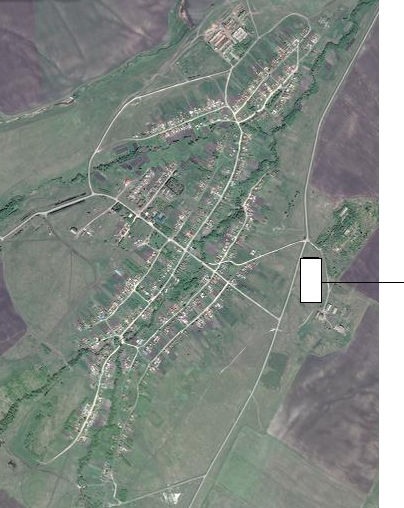 Место временного складирования
Приложение № 2к постановлению от 26.12.2020г. № 45Схема расположенияместа временного складирования снега на территории  с. Новое Зеленое муниципального образования Зеленовское сельское поселение в зимний период 2020-2021г.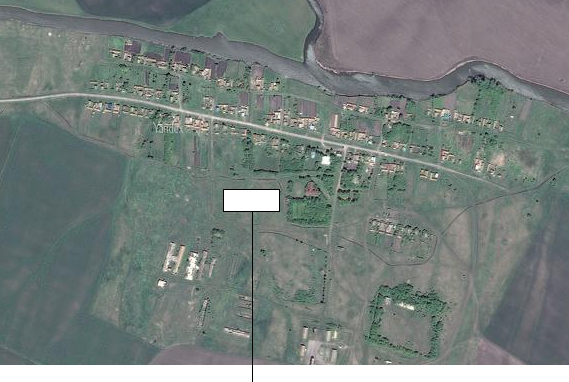 	Место временного складированияПриложение № 3к постановлению от 26.12.2020г. № 45Схема расположенияместа временного складирования снега на территории  с. Вязовый Гай муниципального образования Зеленовское сельское поселение в зимний период 2020-2021г.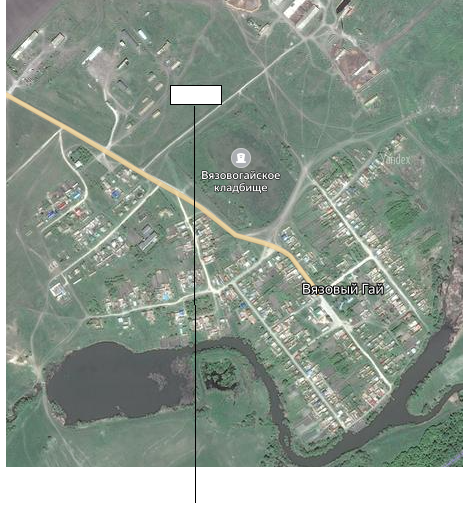                                        Место временного складированияПриложение № 4к постановлению от 26.12.2020г. № 45Схема расположенияместа временного складирования снега на территории  сел Зарыклей и Новая Лебежайка муниципального образования Зеленовское сельское поселениев зимний период 2020-2021г.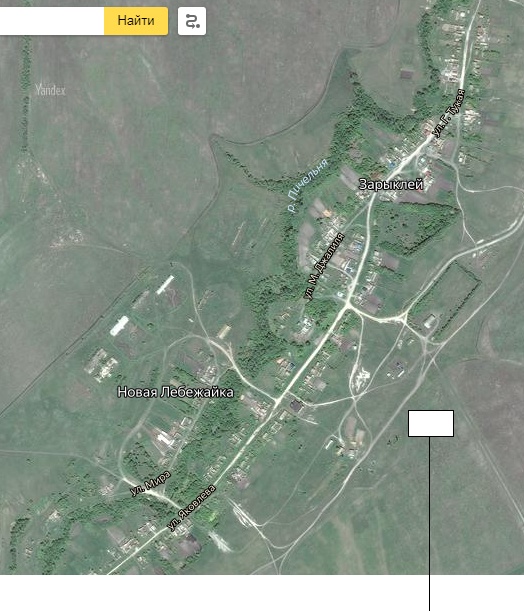                                                                              Место временного складирования